АДМИНИСТРАЦИЯ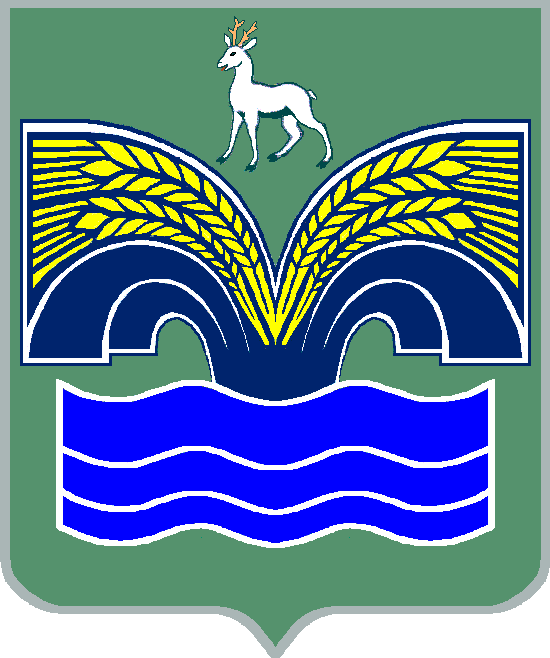 СЕЛЬСКОГО ПОСЕЛЕНИЯ КРАСНЫЙ ЯРМУНИЦИПАЛЬНОГО РАЙОНА КРАСНОЯРСКИЙСАМАРСКОЙ ОБЛАСТИПОСТАНОВЛЕНИЕот «03»  июля 2019 года № 139О внесении изменений в Порядок применения представителем нанимателя (работодателя) взысканий, предусмотренных статьями 14.1, 15 и 27 Федерального закона от 2 марта  2007 года № 25-ФЗ «О муниципальной службе в Российской Федерации В соответствии с Федеральным законом  от 02.03.2007 года № 25-ФЗ «О муниципальной службе в Российской Федерации», ст. 193 ТК РФ,   Протестом прокуратуры Красноярского района от 18.06.2019 года, Администрация сельского поселения Красный Яр муниципального района Красноярский Самарской области ПОСТАНОВЛЯЕТ:1. Внести в Порядок применения представителем нанимателя (работодателя) взысканий, предусмотренных статьями 14.1, 15 и 27 Федерального закона от 2 марта  2007 года № 25-ФЗ «О муниципальной службе в Российской Федерации, утвержденный постановлением Администрации сельского поселения Красный Яр муниципального района Красноярский Самарской области от 04.03.2013  № 56,  следующие изменения:1. Пункт 2.2 Раздела 2  изложить в следующей редакции: «За совершение дисциплинарного проступка - неисполнение или ненадлежащее исполнение муниципальным служащим по его вине возложенных на него служебных обязанностей - представитель нанимателя (работодатель) имеет право применить следующие дисциплинарные взыскания:  замечание;   выговор;  увольнение с муниципальной службы по соответствующим основаниям.Дисциплинарное взыскание применяется не позднее одного месяца со дня обнаружения проступка, не считая времени болезни работника, пребывания его в отпуске, а также времени, необходимого на учет мнения представительного органа работников.Дисциплинарное взыскание, за исключением дисциплинарного взыскания за несоблюдение ограничений и запретов, неисполнение обязанностей, установленных законодательством Российской Федерации о противодействии коррупции, не может быть применено позднее шести месяцев со дня совершения проступка, а по результатам ревизии, проверки финансово-хозяйственной деятельности или аудиторской проверки - позднее двух лет со дня его совершения. Дисциплинарное взыскание за несоблюдение ограничений и запретов, неисполнение обязанностей, установленных законодательством Российской Федерации о противодействии коррупции, не может быть применено позднее трех лет со дня совершения проступка. В указанные сроки не включается время производства по уголовному делу».2. Опубликовать настоящее постановление в газете «Планета Красный Яр» и разместить на официальном сайте администрации сельского поселения Красный Яр сети интернет http://kryarposelenie.ru/.3. Постановление вступает в силу со дня его официального обнародования.Глава сельского поселенияКрасный Яр				            	                   А.Г. Бушов